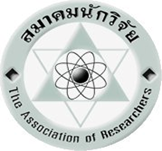 ชื่อ หลักสูตรโครงการฝึกอบรมกึ่งปฏิบัติการการเขียนดุษฎีนิพนธ์ 1 รุ่น 2ระหว่างวันที่ 1 มกราคม- 1พฤศจิกายน 2559หลักการและเหตุผล	ในปัจจุบันนี้เกือบทุกมหาวิทยาลัยทั้งภาครัฐและภาคเอกชน  ต่างเปิดหลักสูตรปรัชญาดุษฎีบัณฑิต (Ph.D.) และหลักสูตรดุษฎีบัณฑิต (Doctor) รวมๆ  แล้วเกือบ  100  หลักสูตร  โดยทุกหลักสูตรทั้งทางสังคมศาสตร์  มนุษยศาสตร์  และศึกษาศาสตร์  ต่างต้องเปิดสอนวิชาระเบียบวิธีวิจัยระดับสูง  เพียงแต่วิชาที่เปิดสอนนั้น  เน้นหนักทางภาคทฤษฎี  ทำให้เกิดปัญหาการทำวิจัยที่ต้องอาศัยการปฏิบัติการในระดับประสบการณ์จริงในภาคสนาม  อีกประการหนึ่ง  บรรดาอาจารย์ที่บรรยายวิชาระเบียบวิธีวิจัยก็มักไม่ค่อยทำวิจัย  ทำให้ขาดทักษะทางการวิจัย  ที่จะถ่ายทอดในเชิงประสบการณ์ของการวิจัยจริงๆ  โดยเฉพาะโครงการวิจัยขนาดใหญ่  ซึ่งมีงบประมาณตั้งแต่  10  ล้านบาทขึ้นไป  ด้วยเหตุนี้นักศึกษาปริญญาเอกจึงตกที่นั่งลำบาก  ต้องคลำหาทางกันเอาเองตามมีตามเกิด  แล้วเปรียบเทียบการทำวิจัยระดับปริญญาเอกว่า  เหมือนคนเดินอยู่ในถ้ำมืด  ต้องคลำหาทางออกจากถ้ำให้ได้  ซึ่งเป็นการเปรียบเทียบที่ไร้สาระแก่นสารแห่งความเป็นจริง  แท้ที่จริงแล้ว ปัญหามาจากผู้ที่ทำวิจัย  มักไม่มีโอกาสสอนระเบียบวิธีวิจัย  ส่วนผู้ที่สอนวิชานี้  ส่วนใหญ่ก็ไม่ได้ค่อยทำวิจัย  ปัญหาที่เกิดขึ้นเป็นวงจรแห่งเวทนาที่มีหนทางที่จะเยียวยารักษาได้	ด้วยเหตุผลดังกล่าวโครงการฝึกอบรมกึ่งปฏิบัติการนักวิจัยระดับปริญญาเอกจึงเกิดขึ้น  เพื่อเติมเต็มหลักสูตรระดับดุษฎีบัณฑิตทั้งหลาย  โดยมุ่งเน้นให้นักวิจัยที่เข้าอบรมมีหัวข้อการวิจัยในระดับปริญญาเอกเป็นของตนเอง  สามารถทบทวนวรรณกรรมที่เกี่ยวข้องอย่างเป็นระบบ  สามารถสร้างเครื่องมือการวิจัยได้ทั้งเชิงปริมาณและเชิงคุณภาพ  สามารถวิเคราะห์ข้อมูลทุกมาตรวัดอย่างมีหลักวิชาการทางสถิติ  สามารถสร้างตัวแบบจากสมการทางคณิตศาสตร์  และสามารถสร้างตัวแบบทางสังคมศาสตร์  เพื่อการอธิบายที่เข้าใจง่ายสำหรับปุถุชนทั่วไป๒.  วัตถุประสงค์ของโครงการ๒.1. เพื่อให้นักวิจัยสามารถสร้างหัวข้อดุษฎีนิพนธ์ได้๒.2. เพื่อให้นักวิจัยสามารถออกแบบการวิจัยตามหัวข้อดุษฎีนิพนธ์ของตนเองได้๒.3. เพื่อให้นักวิจัยสามารถทบทวนพัฒนาการของแนวคิดตามตัวแปรได้อย่างเป็นระบบ๒.4. เพื่อให้นักวิจัยสามารถสร้างเครื่องมือการวิจัยได้ทั้งเชิงปริมาณและเชิงคุณภาพ๒.5. เพื่อให้นักวิจัยสามารถวิเคราะห์ข้อมูลทุกมาตรวัดอย่างมีหลักวิชาการทางสถิติ๒.6. เพื่อให้นักวิจัยสามารถสร้างตัวแบบจากสมการทางคณิตศาสตร์และสามารถสร้างตัวแบบทาง      สังคมศาสตร์๓.  เป้าหมาย	๓.๑ นักศึกษาระดับดุษฎีบัณฑิตทุกมหาวิทยาลัย๓.๒ จำนวน 30 คน และผู้เข้าอบรมเสริม เป็นกรณี๔.  เนื้อหาหลักสูตร      ๔.๑  การปฏิบัติการสร้างหัวข้อดุษฎีนิพนธ์ของผู้เข้าอบรมแต่ละท่าน      ๔.๒  นำหัวข้อดุษฎีนิพนธ์ของผู้เข้าอบรมแต่ละคนมาออกแบบการวิจัยแบบผสานวิธี      ๔.๓  การอธิบายการทบทวนวรรณกรรมแนวใหม่โดยการศึกษาพัฒนาการแนวความคิดตามตัวแปรต้น                               และตัวแปรตาม      ๔.๔  ปฏิบัติการทบทวนวรรณกรรมตามพัฒนาการแนวคิดของตัวแปรต้นและตัวแปรตาม      ๔.๕  การปฏิบัติการทดสอบค่าความเที่ยงตรงและค่าความเชื่อมั่นของเครื่องมือวิจัยทั้งเชิงปริมาณและ               เชิงคุณภาพ      ๔.๕  การวิเคราะห์ข้อมูลเชิงปริมาณและข้อมูลเชิงคุณภาพ      ๔.๖  การสร้างตัวแบบทางการวิจัยเริ่มแรก และตัวแบบสุดท้ายของดุษฎีนิพนธ์      ๔.๗  การอธิบายการเขียนโครงการวิจัยดุษฎีนิพนธ์      ๔.๘  ปฏิบัติการโครงการวิจัยของผู้เข้าอบรมแต่ละคน๕. วิทยากรให้การฝึกอบรม๕.๑  รศ.ดร. พลศักดิ์  จิรไกรศิริ๕.๒  ดร. กรเอก  กาญจนาโภคิน๕.๓  ดร. วิทยา มีเนตรทิพย์๕.๔  ดร. วัฒนา  นนทชิต๕.๕  ดร. จำรัส  อึ้งศรีวงศ์๖.  วัน เวลา สถานที่อบรม	๖.๑  รุ่นที่ ๑ ระหว่างวันที่ ๙ มีนาคม ๒๕๕๘ – ๒๐ พฤศจิกายน ๒๕๕๘             รุ่นที่ ๒ ระหว่างวันที่ ๑ มกราคม ๒๕๕๙ – ๒ ธันวาคม ๒๕๕๙      ๖.๒  สถานที่ โรงแรมมารวยการ์เด้น กรุงเทพมหานคร      ๖.๓  ตารางการอบรมการวิจัยตลอดปี 2558  และปี 2559๗.  แผนการรับสมัคร๗.1. ประกาศแผนการอบรมตลอดทั้งปี ขึ้น website สมาคมนักวิจัย	๗.2. ส่งแบบการฝึกอบรมไปที่บัณฑิตวิทยาลัย ปริญญาโท – เอก ของทุกมหาวิทยาลัย	๗.3. รับสมัครผู้เข้าอบรมทั้งปี โครงการจองล่วงหน้าไม่เกินหลักสูตรละ 30 คน อาจมีเข้าเสริม                บ้างบางส่วน	๗.4. ดำเนินการฝึกอบรมตามแผนการฝึกอบรม	๗.5. ประเมินผลการฝึกอบรม๘. ตารางการดำเนินการอบรมหมายเหตุ ผู้เข้าอบรมทุกท่านต้องนำ computer notebook มาทุกครั้งของการอบรมแจก texebook คู่มือระเบียบวิธีวิจัยชั้นสูง ราคา 3,500 บาท๙.  สิทธิของผู้เข้ารับการอบรม๙.๑  ในการเข้ารับการฝึกอบรม การร่วมกิจกรรมที่กำหนดไว้ในกำหนดการการศึกษา ได้รับเอกสาร          ประกอบการบรรยายในแต่ละวิชา และแผ่นบันทึกข้อมูลทางวิชาการ ๙.๒  ผู้สมัครที่ลงทะเบียนครบทั้ง 2 หลักสูตร สามารถเลือกเข้ารับการอบรมเพิ่มเติมในส่วนที่ต้องการ        อบรมซ้ำ โดยการแจ้งล่วงหน้าก่อนการอบรม 15 วัน โดยเสียค่าใช้จ่าย ในการเข้าอบรมวันละ        2,000บาท๙.๓  การจองหลักสูตรสูตรฝึกอบรมจะสมบูรณ์เมื่อมีการชำระค่าอบรม ครบตามจำนวน 20,000 บาท       เท่านั้น๑๐. งบประมาณและค่าใช้จ่าย      ผู้เข้ารับการฝึกอบรมต้องเสียค่าใช้จ่ายในการเข้ารับการฝึกอบรม ดังนี้	๑๐.๑  ค่าลงทะเบียน 20,000 บาท      ๑๐.๒  ค่าเดินทาง ค่าเบี้ยเลี้ยง๑๑. วิธีการสมัครและชำระค่าลงทะเบียน 	๑๑.๑  ส่งใบสมัครได้ตั้งแต่บัดนี้   โดยดูจากตารางการอบรม โดยทำการสมัครก่อนการเปิดอบรม 30 วัน  ทางโทรสาร 0-2579-0801 หรือทางอีเมล์ ar@ar.or.th กรุณา โทรยืนยันการส่งใบสมัครที่ทำการสมาคม 0-2579-0787 หรือ 0-2942-7522๑๑.๒  ชำระด้วยเงินสดที่สมาคมนักวิจัย เลขที่ 196 อาคาร วช. 8 สำนักงานคณะกรรมการวิจัยแห่งชาติ ถนนพหลโยธิน เขตจตุจักร กรุงเทพฯ 10900๑๑.๓ โอนเข้าบัญชีเงินฝากธนาคารทหารไทย สาขา ม.เกษตรศาสตร์ ชื่อบัญชีสมาคมนักวิจัยเลขที่ 069-2-55518-8 (กรุณาส่งใบใบสมัครพร้อมหลักฐานการโอนเงินมาที่แฟก 0-25790801)๑๒. ประโยชน์ที่คาดว่าจะได้รับ      ๑๒.๑  นักศึกษาระดับดุษฎีบัณฑิตทุกมหาวิทยาลัย ได้รับการฝึกฝนสร้างประสบการณ์ในการทำวิจัยประมาณการ  รายรับ – รายจ่าย	 ๑๒.๒ นักศึกษาไม่เสียโอกาสในการจัดทำดุษฎีนิพนธ์ให้แล้วเสร็จภายในเวลาที่กำหนดไว้ในหลักสูตรการศึกษาของแต่ละมหาวิทยาลัย๑๓.  ผู้รับผิดชอบโครงการ	๑๓.๑  ดร. กรเอก  กาญจนาโภคิน       ๑๓.๒  ผศ.ดร. มนตรี วิบูลย์รัตน์---------------------------------------เดือนปี 2558ปี 2558ปี 2558ปี 2558ปี 2559ปี 2559ปี 2559ปี 2559เดือนสัปดาห์ที่ 1สัปดาห์ที่ 2สัปดาห์ที่ 3สัปดาห์ที่ 4สัปดาห์ที่ 1สัปดาห์ที่ 2สัปดาห์ที่ 3สัปดาห์ที่ 41 มกราคม2 กุมภาพันธ์1 มีนาคม2 เมษายน1 พฤษภาคม2 มิถุนายน1 กรกฎาคม2 สิงหาคม1 กันยายน2 ตุลาคม1 พฤศจิกายนวันที่อบรมรายละเอียดการอบรมวันที่ 1, 2วันที่  1 การปฏิบัติการสร้างหัวข้อดุษฎีนิพนธ์ของผู้เข้าอบรมแต่ละท่านวันที่  2 นำหัวข้อดุษฎีนิพนธ์ของผู้เข้าอบรมแต่ละคนมาออกแบบการวิจัยแบบผสานวิธีวันที่ 3, 4วันที่  3  การอธิบายการทบทวนวรรณกรรมแนวใหม่โดยการศึกษาพัฒนาการ            แนวความคิดตามตัวแปรต้นและตัวแปรตามวันที่  4  ปฏิบัติการทบทวนวรรณกรรมตามพัฒนาการแนวคิดของตัวแปรต้นและตัว            แปรตามวันที่ 5, 6วันที่  5  ปฏิบัติการสร้างเครื่องมือการวิจัยทั้งเชิงปริมาณแลละเชิงคุณภาพวันที่  6  การปฏิบัติการทดสอบค่าความเที่ยงตรงและค่าความเชื่อมั่นของเครื่องมือวิจัย  ทั้งเชิงปริมาณและเชิงคุณภาพวันที่ 7, 8วันที่  7  การวิเคราะห์ข้อมูลเชิงปริมาณและข้อมูลเชิงคุณภาพวันที่  8  การสร้างตัวแบบทางการวิจัยเริ่มแรก และตัวแบบสุดท้ายของดุษฎีนิพนธ์วันที่ 9, 10วันที่  9  การอธิบายการเขียนโครงการวิจัยดุษฎีนิพนธ์วันที่  10  ปฏิบัติการโครงการวิจัยของผู้เข้าอบรมแต่ละคน